Referat fra styremøte i Ski Idrettsråd1. Konstituering av styret:
	Arnfinn holdt introduksjon.2. Introduksjon av de fremmøte.	Alle holdt en introduksjon om seg selv.3.Gjennomgang av ansvarsmatrise og fordeling av oppgaver:Se ansvarsmatrise på egen side4.. Vertskap for styremøter:18. september: Langhus13. november: Kråkstad8. januar Siggerud5. mars Ski5. Forslag til dato for medlemsmøte/politikermøte 30. oktober 2018
6. Forslag til dato for medlemsmøte Q1/Q2 2019; avstemmes mot fremdrift med Nordre Follo.Diverse saker tatt opp på møte:Invitasjon fra Siggerud Idrettslag; Ønsker å invitere SIR til et møte for å høre hva SIR kan bidra med på vegne av Siggerud Idrettslag.Anne Berit Hokstad meldte fra om at Langhus Fotball og Siggerud IL Fotball har begge grupper vært i kontakt med henne ifm. søknader om anlegg. Dette skal innom SIR før en behandling politisk.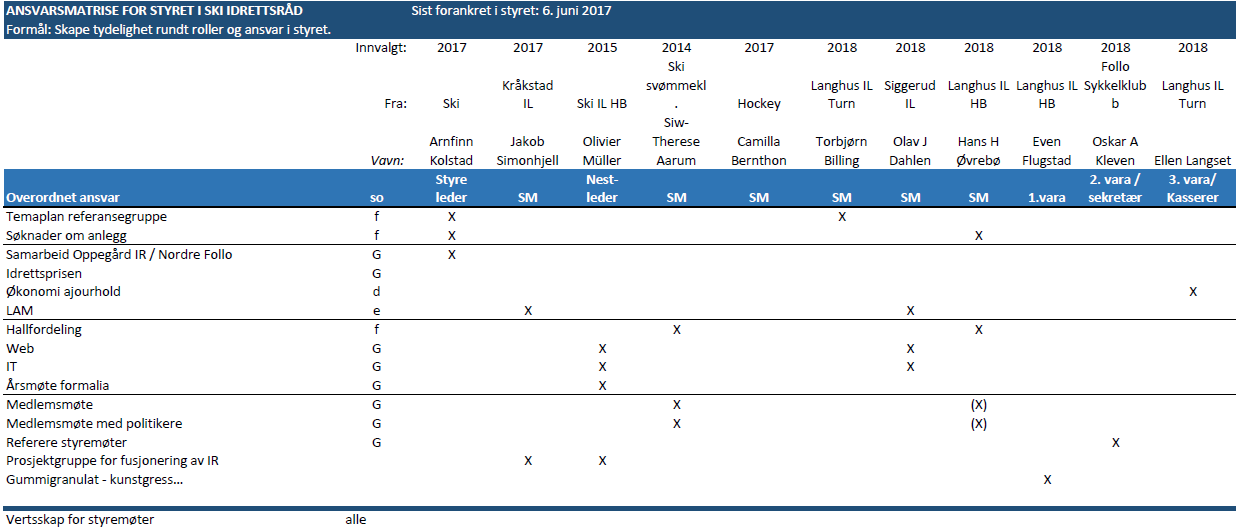 Dato5. juni 2018 kl. 1815-2030StedAlliansehallen i SkiTilstedeArnfinn Kolstad, Siw-Therese Aarum, Ellen Langseth, Torbjørn Billing, Anne Berit Hokstad (Representant for Ski kommune), Olav Johan Dahlen, Hans Henrik Øvrebø og Even FlugstadForfallCamilla Bernthon, Olivier Mueller, Jakob Simonhjell og Oskar A KlevenReferentOlav Johan Dahlen